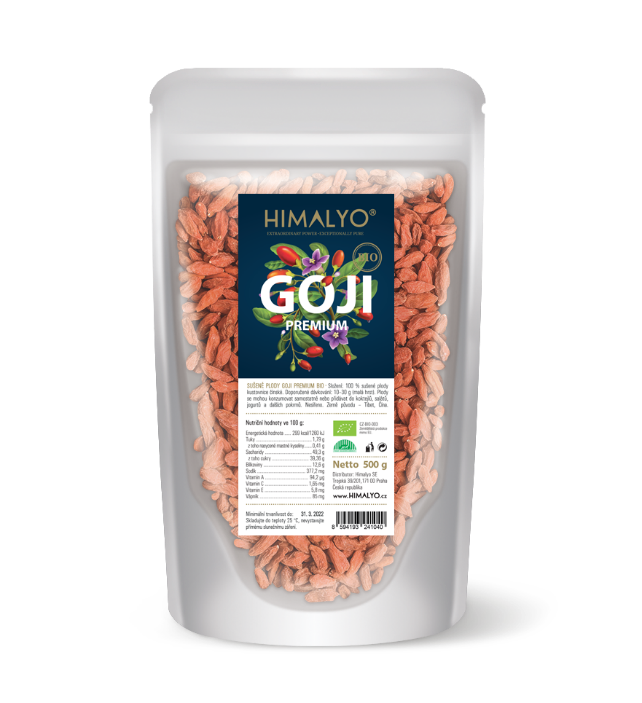 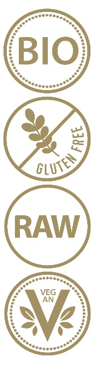 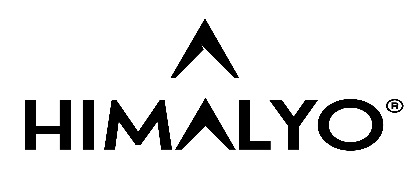 Krótki opis:											
Duże i smaczne suszone jagody kolcowoju chińskiego wyhodowane w czystym środowisku Wyżyny Tybetańskiej.		Opis produktu:
Duże i smaczne suszone jagody kolcowoju chińskiego wyhodowane w czystym środowisku Wyżyny Tybetańskiej.- żywność - Jagody HIMALYO GOJI PREMIUM są zbierane na Wyżynie Tybetańskiej, gdzie są narażone na intensywne działanie słońca i surową siłę natury. Tak samo jak większość owoców, które dojrzewają w dużych wysokościach nad poziomem morza i w czystym środowisku, również nasze jagody charakteryzuje unikatowa moc i wysokie stężenie substancji odżywczych. Są po prostu wyjątkowe i wśród innych powszechnie dostępnych owoców nie mają sobie równych. Jest rzeczą oczywistą, że jagody są niesiarkowane, w ich czystej, naturalnej formie.Owoce kolcowoju były w tradycyjnej medycynie chińskiej używane szczególnie w postaci nalewki w celu przedłużenia życia. W regionie Himalajów są jagody goji od niepamiętnych czasów nazywane „owocami długowieczności”, „owocami nieśmiertelności” lub „sekretem urody i wiecznej młodości”.Skład: 100% suszone jagody kolcowoju chińskiego.Zalecane dawkowanie: 30 g (2 garści) suszonych jagód dziennie.Ostrzeżenie: Przechowywać w temperaturze do 25 °C, w miejscu z dala od bezpośrednich promieni słonecznych.Skład:100% suszone jagody kolcowoju chińskiego.Kategoria:Witalność i energia, oczyszczanie, przeciwutleniacze, długowieczność, przyspieszenie metabolizmu, dieta, odchudzanie, superfood, żywność bezglutenowa, wegańska, raw, bio, bezglutenowa.Artykuły:Korzyści:Jagody goji są powszechnie zaliczane między żywność superfood. Jej definicja nie jest ustalona, jednak ogólnie jest rozumiana jako żywność bogata w składniki odżywcze, witaminy, minerały, błonnik, antyoksydanty i składniki odżywcze pochodzenia roślinnego.Owoce kolcowoju były w tradycyjnej medycynie chińskiej używane szczególnie w postaci nalewki w celu przedłużenia życia. W regionie Himalajów są jagody goji od niepamiętnych czasów nazywane „owocami długowieczności”, „owocami nieśmiertelności” lub „sekretem urody i wiecznej młodości”.Niezliczone badania kliniczne zajmowały się wpływem kolcowoju chińskiego na ludzki organizm. Dla przykładu, w Stanach Zjednoczonych w ciągu lat 2008-2009 łącznie przeprowadzono 5 randomizowanych badań, które dokumentowały wpływ podawania soku z jagód GOJI na stan subiektywny pacjentów, w odróżnieniu od grupy kontrolnej, która otrzymywała placebo. Pacjentom przez okres 14 dni podawano ilość soku odpowiadającą 150 g świeżych jagód. Badanie dotyczyło subiektywnego samopoczucia pacjentów bez istnienia skutków ubocznych.	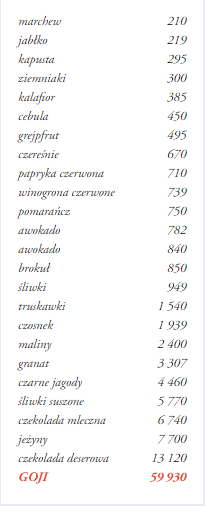 Studia kliniczne:ORAC (Oxygen Radical Absorbance Capacity)to standardowy test zaprojektowanym w celu pomiaru 
działania przeciwutleniaczy w żywności, która chroni 
organizm ludzki przed stresem oksydacyjnym.																																																																																																																																																																																										Porównanie składników odżywczych: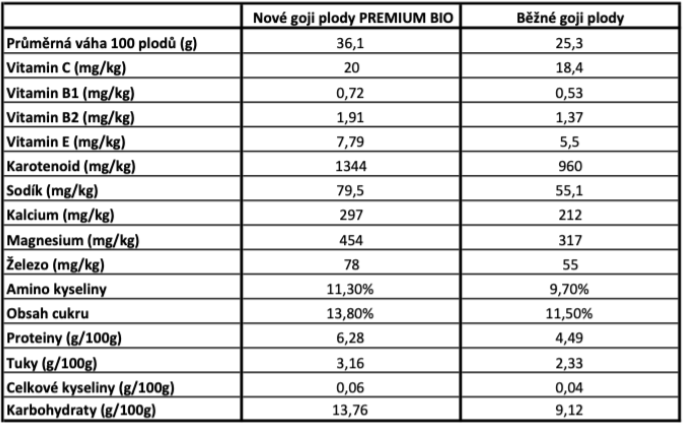 Docelowa grupa klientów:Kobiety 30-50Dystrybucja:Sklepy internetowe ze zdrową żywnością, sklepy organiczne, sklepy z artykułami spożywczymi - zdrowa żywność, drogerie - zdrowa żywność, apteki internetowe, apteki stacjonarne.Produkty konkurencyjne:Główne założenia dla marketingu online:Zdrowe chudnięcieNa witalność i długowiecznośćSuperfood	Nowe jagody goji PREMIUM BIOPowszechnie dostępne jagody gojiŚrednia waga 100 jagód (g)Witamina C (mg/kg) Witamina B1 (mg/kg)Witamina B2 (mg/kg) Witamina E (mg/kg)Karotenoidy (mg/kg) Sód (mg/kg)Organiczne związki wapnia (mg/kg)Organiczne związki magnezu (mg/kg) Żelazo (mg/kg)AminokwasyZawartość cukru Białka (g/100g)Tłuszcze (g/100g) Kwasy ogółem (g/100g)Węglowodany (g/100g)